Physics – Fall Semester 2018 ReviewUnit 1- Intro to Physics_____1. Express the following number in the correct form of scientific notation: 12,349_____2. Express the following number in the correct form of scientific notation: 0.00013_____3. Express the following calculation in the correct form using scientific notation:  (3.0 x 104) (6.3 x 105)_____4. Convert 120 km/hr into miles/hr (1 mile = 1.609 km)	_____6.	Convert the following 293 m to ____ km.	_____7. 	The symbols for units of length in order from smallest to largest are                a. m, cm, mm, and km.      b. mm, m, cm, and km.      c. km, mm, cm, and m.      d. mm, cm, m, and km._____8. 	Convert 26,000 meters to miles. (1 mile = 1,609 meters)Unit 2- 1D Kinematics_____9. The unit we use in Physics class for speed is ____.   _____10. Speed can be defined as:    _____11. When you look at the speedometer in a moving car, you can see the cars:_____12. Acceleration is defined as:    _____13. If you drop a shotput and a softball at the same time, which one will strike earth’s surface first?_____14. On a Velocity-Time graph, the slope tells us ____.	   _____15. A ball is thrown straight up into the air. At the very top of its path, its velocity is ____. _____16. You take a trip that covers 240 km in 4 hours. What is your speed?_____17. The unit for acceleration is _____________________________._____18. For the Distance-Time graph shown below, what is the change in position of the object during the time
                interval from 0 to 20 seconds?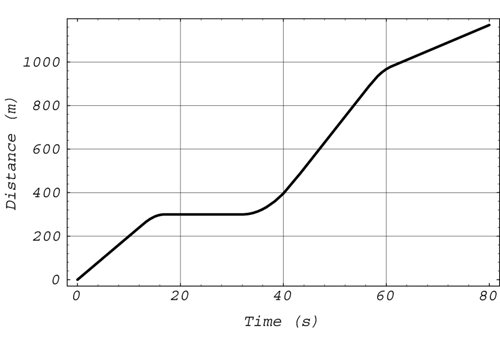 _____19. A car accelerates at 2 m/s2. Assuming the car starts from rest, how much time does it need to get to a
                speed of 30 m/s?	_____20. A vector is a quantity that has both _______________ and __________________.	_____21. The rate at which velocity changes is called_____________________.		_____22. Give an example of a scalar quantity._____23. The final position minus the initial position is the ____.    _____24. Velocity is different from speed in that velocity is speed in a given _____________.     _____25. What is the x-component of a resultant vector of magnitude 30m oriented at a direction of 300 with 
                respect to the x-axis?		_____26. If the forces acting on an object are balanced then the object will or will not accelerate?
 		Unit 3- 2D Kinematics_____27. After launch, the horizontal component of a projectile's velocity vector (neglect air resistance) ____._____28. A cannonball is launched horizontally from a tower. If it is fired at 50 m/s, what horizontal distance will 
                the ball have traveled in 2 seconds after launch?     _____29. A coin released at rest from the top of a tower hits the ground after falling 1.5 s. What is the velocity of                  
                the coin as it hits the ground? (Disregard air resistance. g = -9.8 m/s2.)_____30. A baseball is released at rest from the top of the Washington Monument. It hits the ground after falling
                for 6 s. What was the height from which the ball was dropped? (Disregard air resistance. g = -9.8 m/s2.)_____31. A stone is thrown horizontally at 9.2 m/s from the top of an 80m cliff. What is the horizontal distance the 
                stone travelled?_____32. The cosine of an angle is defined as (hint: SOHCAHTOA)?_____33. What would be the displacement of a 4m step followed by a 3m step taken at right angles to each 
	                other?_____34. Suppose a small plane can fly at 200 km/hr. Suppose also that there is a 40 km/hr wind pushing from 
                behind. How fast does the plane's shadow move across the ground?    
          _____35. A quantity that has both magnitude and direction is called _______________._____ 36. A soccer ball is kicked with an initial velocity of 10 m/s at an angle of 30ᵒ to the horizontal. What is the maximum vertical height the projectile travels?Unit 4- Newton’s Laws_____37. A bag of groceries has a mass of 10 kg and a weight of about ____.  _____38. Force is a scalar or vector quantity?_____39. The Law of Inertia states that an object __________________________________________________._____40. Force and acceleration are related to each other through Newton’s _______________ law.      _____41. A 100 kg safe is pushed across a level floor. The coefficient of friction is 0.35. What is the magnitude of 
                the frictional force acting on the safe?	_____42. The mass of a dog that weighs 100N is:_____43. A 40 N force and a 30 N force act upon an object in opposite directions. What is the magnitude of the 
               net force acting upon the object?	_____44. The 40 N force and the 30 N force now act upon the object at right angles to each other. What is the                 magnitude of the net force acting upon the object?      _____45. In a free body diagram, the force that always points straight down is the ___________ force.
_____46. The unit of mass is the _________________.		_____47. The force due to gravity acting upon on an object is the same as its _______________.		_____48. The normal force is _________________________ to the surface the object is on.		_____49. A boy pushes a box with a mass of 18 kg and it moves at an acceleration of 3.6 m/s2. What is the net 
                force acting upon the box?	_____50. The normal force of an object on an incline is equal to the ______________ force.
                _____51. A tow truck exerts a force on a car of 2000 N and it leads to an acceleration of 2 m/s2. What is the car’s 
	                mass? _____52. A 980 kg box is sitting at rest on a horizontal surface. Calculate the normal force acting on the box._____53. Which one of Newton's Laws describes forces that always occur in pairs that are equal but opposite?Unit 5- Energy, Work, and Power_____ 54. The SI unit for work or energy is the _________________________._____ 55. A rollercoaster car and passengers have a combined mass of 1,750 kg, and they descend the first hill at a speed of 12.9 m/s What is the Kinetic energy that they experience?_____ 56. Tom, a cat whose mass is 5.45 kg, is napping on top of the refrigerator when he rolls over and falls. Tom has a kinetic energy of 85.5 J just before he lands on his feet on the floor. How tall is the refrigerator?		_____ 57. Emily gains 9,565 J of potential energy by jumping to a height of 2 meter from the ground. What is the mass of the girl?	______ 58. A book is being lifted into a student’s locker with a force of 12N. The book is being lifted a distance of 1.5m. What is the work being done on the book?		_____ 59. How much power must be generated to bring a 2,500 kg train to the top of a 50 meter hill in 30 seconds?		_____ 60. We measure work in Joules and Energy in Joules. Are these really the same units? Explain._____ 61. The energy of an object that is moving (changing its position) is called________________________.	_____ 62. A joule is the same as __________________________________ (units).Formula:Plug in numbers: Answer:Formula:Plug in numbers: Answer:Formula:Plug in numbers: Answer:Formula:Plug in numbers: Answer:Formula:Plug in numbers: Answer:Formula:Plug in numbers: Answer:Formula:Plug in numbers: Answer:Formula:Plug in numbers: Answer:Formula:Plug in numbers: Answer:Formula:Plug in numbers: Answer:Formula:Plug in numbers: Answer:Formula:Plug in numbers: Answer:Formula:Plug in numbers: Answer:Formula:Plug in numbers:Answer:Formula(s):Plug in numbers:Answer:Formula(s):Plug in numbers:Answer:Formula(s):Plug in numbers:Answer:Formula(s):Plug in numbers:Answer: